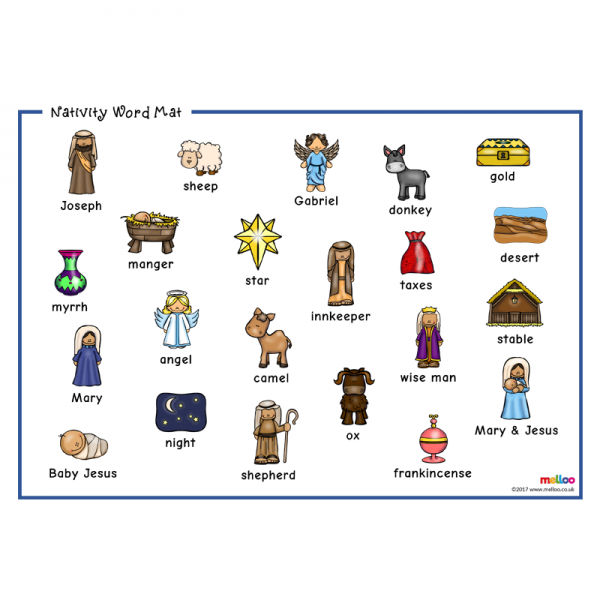 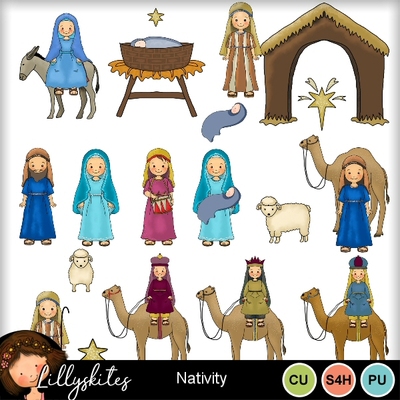 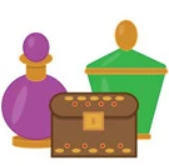 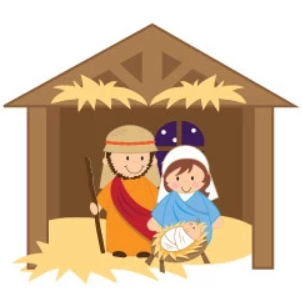 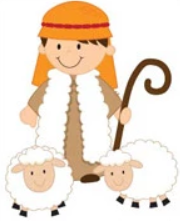 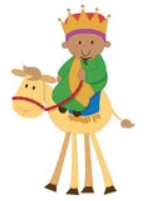 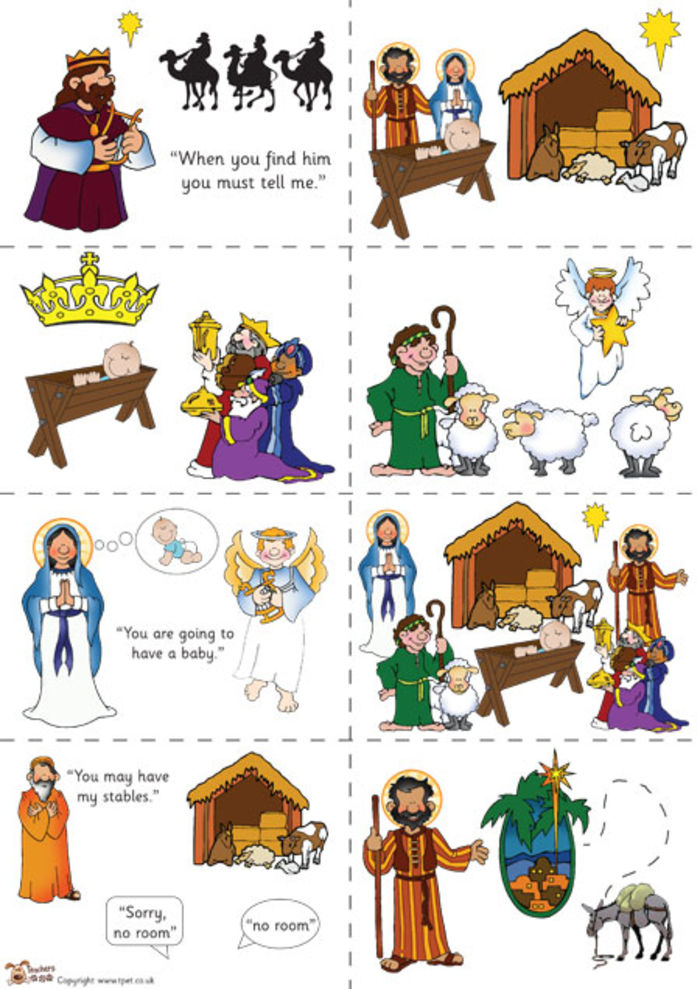 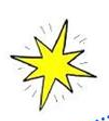 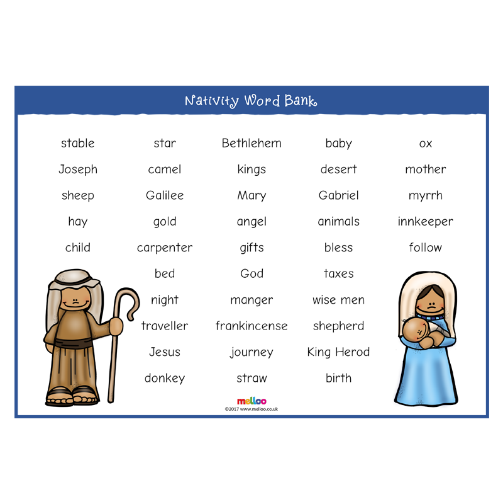 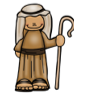                                                    Speler 1                                                                         Speler 2                                                   Speler 1                                                                         Speler 2                                                   Speler 1                                                                         Speler 2                                                   Speler 1                                                                         Speler 2                                                   Speler 1                                                                         Speler 2                                                   Speler 1                                                                         Speler 2                                                   Speler 1                                                                         Speler 2                                                   Speler 1                                                                         Speler 2                                                   Speler 1                                                                         Speler 2